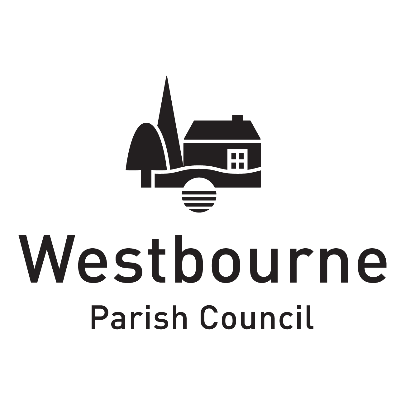 PO Box 143EmsworthPO10 9DX07775654483clerk@westbourne-pc.gov.uk_____________________________________________________________________________________________________To members of the Recreation, Leisure and Amenities Committee: Cllr Roy Briscoe, Cllr Kim Franks, Cllr Jane Gould, Cllr Richard Hitchcock and Cllr Nigel Ricketts. The next meeting of Westbourne Parish Council’s Recreation Leisure and Amenities Committee will take place on Thursday 25 January 2024 at 7.00pm at The Meeting Place, North Street, Westbourne.Clare Kennett, 19 January 2023
Clerk to the Council		Agenda1. Apologies for absence2. Declarations of interest in the items on the agenda: To receive from members any declarations of interests in relation to any items included on the agenda, required to be disclosed by the Localism Act 2011 and the Parish Council’s Code of Conduct for Members. 3. Minutes of the meeting on 15 June 2023: To approve the minutes as a correct record.4. Issues and updates from the minutes of 15 June 2023: To note any issues or updates from the minutes which are not otherwise on the agenda.5. Monk’s Hill recreation ground charity: Westbourne Parish Allotment for Exercise and Recreation (Charity Commission number 265105):To consider the latest Kompan inspection report.  To discuss any general works required by Longmeadows. 6. Mill Road recreation ground: To consider the latest Kompan inspection report. To discuss any general works required by Longmeadows.To note/receive any updates from the Westbourne Community Trust.7. Village event: To discuss holding an event at Monk’s Hill recreation ground in June 2024.8. Announcements and items for the next meeting: To note items brought forward by permission of the Chairman. Requests to be submitted prior to the start of the meeting. 9. Date of next meeting: The next meeting of the Committee is scheduled to be held on Thursday 21 March 2024 at 8.00pm.